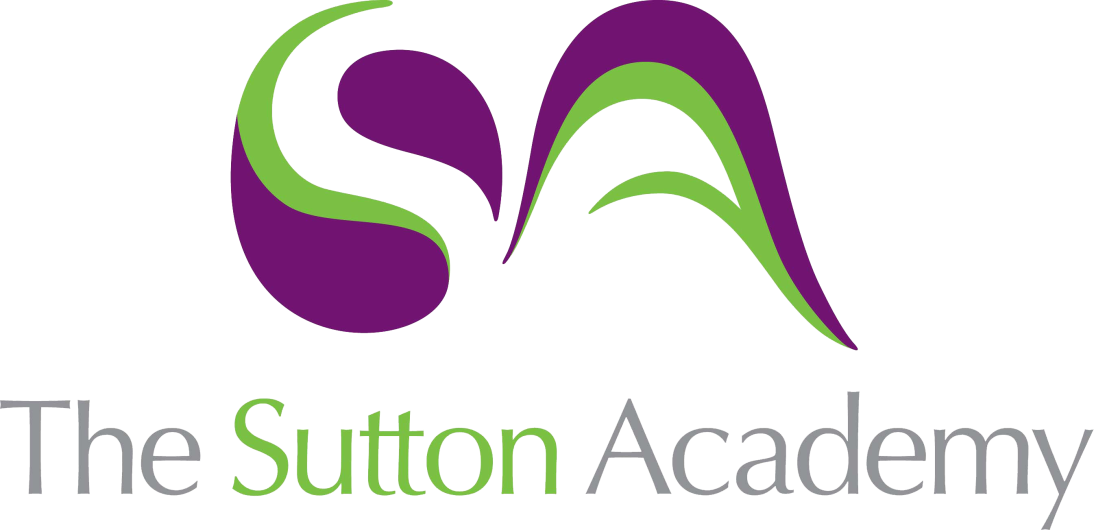 Knowledge Rich Curriculum Plan GCSE Design CoreCore Technical Principles - 1.1 New and emerging technologies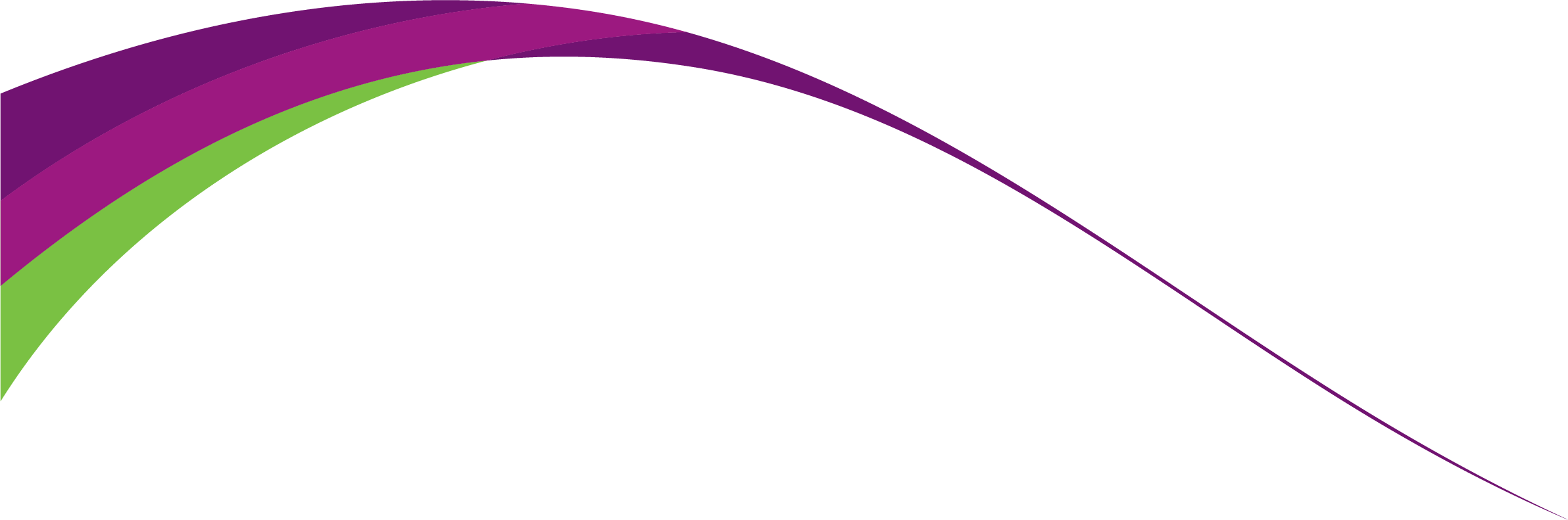 GCSE Design CoreCore Technical Principles1.1 New and emerging technologiesLesson/Learning Sequence Intended Knowledge:Students will know that…Tiered Vocabulary Prior Knowledge:In order to know this students, need to already know that…Assessment Lesson: IndustryStudents will know how automations is used during the manufacture of productsStudents will know that manufacture means to make (something) on a large-scale using machinery.Students will know how industry is used to manufacture productsStudents will know that industry means processing of raw materials and manufacture of goods in factories. Students will know the advantages and disadvantages of automationAdvantage: Faster, More accurateDisadvantages: Costly, reduces human productivity, can break downStudents will know that automation means the use or introduction of automatic equipment in a manufacturing or other process or facility.Industry: economic activity concerned with the processing of raw materials and manufacture of goods in factories.Automation: the use or introduction of automatic equipment in a manufacturing or other process or facility.Students need to already know about roboticsStudents need to already know the term ‘production'Students need to already know the term ‘innovation’How can the use of robotics affect the manufacture of a product?Compare the effectiveness of workshop manufacture to that of industrial manufactureUsing an example, how can industrial manufacture aid production?Lesson: SustainabilityStudents will know how finite resources are usedFinite: having definite or definable limitsStudents will know how non-finite resources are usedNon-finite: resources that can be reusedStudents will know the term ‘sustainability’Sustainability: avoidance of the depletion of natural resources in order to maintain an ecological balance.Finite: having definite or definable limitsNon-finite: resources that can be reusedSustainability: avoidance of the depletion of natural resources in order to maintain an ecological balanceStudents need to already know the term renewableStudents need to already know the term non-renewableStudents need to already know the term finiteStudents need to already know the term non-finiteHow does the use of sustainable materials aid the product?What are the concerns consumers could have with sustainable materials?How does the sourcing of non-sustainable materials affect the consumer?Lesson: Market pullStudents will know the term market pullMarket pull: a scenario in which the market demands a product (or service) type, or defines a problemStudents will know how market pull can develop a productStudents will know why products developProduct: an article or substance that is manufactured or refined for sale.Demand: an insistent and peremptory request, made as of right.Market pull: a scenario in which the market demands a product (or service) type, or defines a problemStudents need to already know that products changeStudents need to already know the term consumerStudents need to already know the term developmentWhy does the interest of the market affect the products manufacture?How can the market help develop a product?Lesson: Technology pushStudents will know how products change due to technology developmentsTechnology: machinery and equipment developed from the application of scientific knowledge.Students will know the term technology pushTechnology push: Research and development in science and industry can lead to new discoveries, which can be used to improve existing products or develop new ones.Students will know about consumer choiceConsumer: a person who purchases goods and services for personal use.Consumer: a person who purchases goods and services for personal use.Technology push: Research and development in science and industry can lead to new discoveries, which can be used to improve existing products or develop new ones.Students need to already know how technology has developed over the yearsStudents need to already know the differences in technologyStudents need to already know the term ‘technology’Does the development of technology really change a product?Compare the market to technology, which development affects the product the most?